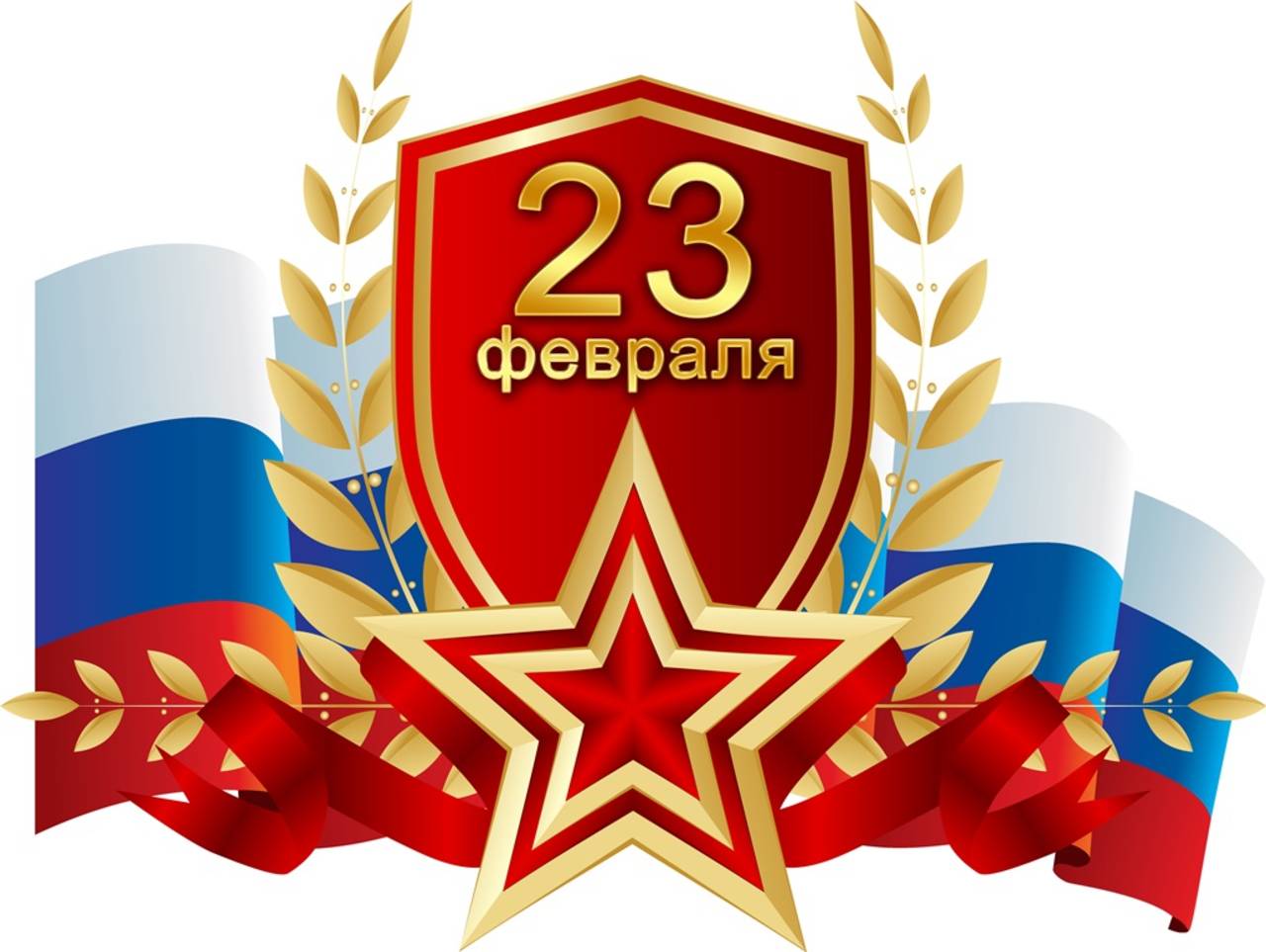 ДатаМероприятиеМесто и время проведения14.02Смотр строя и песниСпортивный зал 5-7 классы: 14:308-10 классы: 15:3014.02Смотр строя и песниСпортивный зал 5-7 классы: 14:308-10 классы: 15:3014.02Смотр строя и песниСпортивный зал 5-7 классы: 14:308-10 классы: 15:3016.02Спортивные соревнования (участвуют все мальчики класса)Спортивный зал5-7 классы: 14:308-11 классы: 15:3016.02Спортивные соревнования (участвуют все мальчики класса)Спортивный зал5-7 классы: 14:308-11 классы: 15:3016.02Спортивные соревнования (участвуют все мальчики класса)Спортивный зал5-7 классы: 14:308-11 классы: 15:3017.02Торжественное открытие музея2й этаж, 13:0017.02Торжественный концерт, посвященный Дню Защитника ОтечестваАктовый зал, 13:30